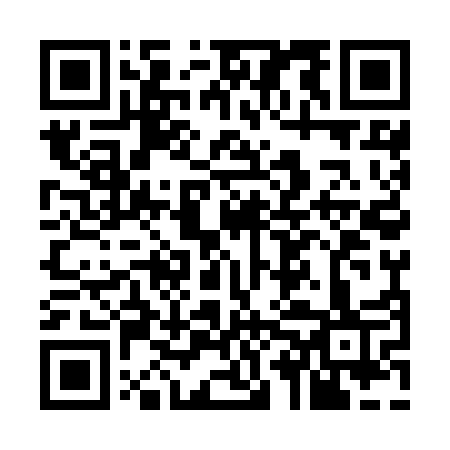 Ramadan times for Longeville-sur-Mer, FranceMon 11 Mar 2024 - Wed 10 Apr 2024High Latitude Method: Angle Based RulePrayer Calculation Method: Islamic Organisations Union of FranceAsar Calculation Method: ShafiPrayer times provided by https://www.salahtimes.comDateDayFajrSuhurSunriseDhuhrAsrIftarMaghribIsha11Mon6:216:217:261:164:287:077:078:1212Tue6:196:197:241:164:297:087:088:1313Wed6:176:177:221:154:307:107:108:1514Thu6:156:157:201:154:317:117:118:1615Fri6:136:137:181:154:327:127:128:1716Sat6:116:117:161:144:337:147:148:1917Sun6:096:097:141:144:337:157:158:2018Mon6:076:077:121:144:347:167:168:2219Tue6:056:057:101:144:357:187:188:2320Wed6:036:037:081:134:367:197:198:2521Thu6:016:017:061:134:377:207:208:2622Fri5:595:597:041:134:377:227:228:2723Sat5:575:577:021:124:387:237:238:2924Sun5:555:557:011:124:397:257:258:3025Mon5:535:536:591:124:407:267:268:3226Tue5:515:516:571:124:407:277:278:3327Wed5:495:496:551:114:417:297:298:3528Thu5:475:476:531:114:427:307:308:3629Fri5:445:446:511:114:427:317:318:3830Sat5:425:426:491:104:437:337:338:3931Sun6:406:407:472:105:448:348:349:411Mon6:386:387:452:105:448:358:359:422Tue6:366:367:432:095:458:378:379:443Wed6:346:347:412:095:468:388:389:454Thu6:326:327:392:095:468:398:399:475Fri6:306:307:372:095:478:418:419:486Sat6:286:287:352:085:488:428:429:507Sun6:256:257:332:085:488:438:439:528Mon6:236:237:312:085:498:458:459:539Tue6:216:217:302:075:498:468:469:5510Wed6:196:197:282:075:508:478:479:56